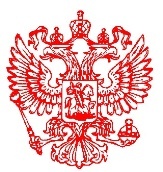 МИНИСТЕРСТВО ПРИРОДНЫХ РЕСУРСОВ И ЭКОЛОГИИ РОССИЙСКОЙ ФЕДЕРАЦИИ (Минприроды России)ФЕДЕРАЛЬНОЕ ГОСУДАРСТВЕННОЕ БЮДЖЕТНОЕ УЧРЕЖДЕНИЕ«ЗАПОВЕДНАЯ МОРДОВИЯ»431230: Республика Мордовияг.Сарансктел./факс (83445) 2-96-48, (83445) 2-96-04E-mail: tmn_mgpz@moris.ru______________________№_________ФГБУ «Заповедная Мордовия» объявляетМежрегиональный очный конкурс рисунков «Художественный батл»Лес – богатство природы, значение которого трудно переоценить.Леса больше всего пострадали от хозяйственной деятельности человека и раньше всего стали объектами охраны. Огромный вред лесам наносят пожары.Мы приглашаем юных художников выразить свои эмоции на холсте на тему “Скажем пожару – «НЕТ!»”.Конкурс проводится с целью привлечения внимания детей к теме охране природы.Участники:Возрастные категории: 12-18 летК участию в конкурсе приглашаются учащиеся старших классов детских художественных школ, детских школ искусств (художественных отделений), художественных кружков.Порядок проведения:Конкурс рисунков проводится 23 марта 2019 года на территории поселка Пушта. Итоги конкурса будут подведены и оглашены в день участия. Количество участников от одного образовательного учреждения регламентировано, не более 5 участников. Регистрация участников происходит по предварительной заявке (Приложение № 1) с предоставлением фамилии, имени, года рождения, населенного пункта, школы, класса по электронной почте pirozhenko-anna@mail.ru или телефону 89276438491 (Губина Анна Владимировна) в срок до 16 марта 2019 года. Организаторы конкурса не предоставляют расходные материалы, каждый участник использует личные материалы, привезенные с собой. Условия проведения:Конкурс проводится очно.Без регистрации участие недействительно.Приготовленные заранее работы к участию не допускаются.В конкурсе могут принимать участие работы в любой из следующих техник: карандаш, перо, фломастер, шариковый карандаш, краски, гуашь, пастель, угольный карандаш, мел. Максимальный размер картины A3 (297х420 мм.). Критериями для оценки работ являются: оригинальность идеи, творческий подход и соответствие заявленной теме.Награждение:Конкурсный отбор работ участников осуществляется на основе экспертных оценок, которые выставляются членами конкурсной комиссии. Участникам, занявшим 1, 2 и 3 места в каждой номинации, будут вручены грамоты и памятные призы. Администрация ФГБУ «Заповедная Мордовия» оставляет за собой право использования работ участников в создании агитационных противопожарных листовок, брошюр, флаеров с сохранением авторства. Все руководители творческих работ детей будут отмечены благодарственными письмами от администрации заповедника.Ответственный организатор:Губина Анна Владимировна - 89276438491Приложение №1  АНКЕТА-ЗАЯВКА на межрегиональный очный конкурс рисунков «Художественный батл»Ф.И.О. Дата рождения, полных летЭлектронный адрес, телефон Город, школа, класс Ф.И.О. руководителя, должность, контактные данные 